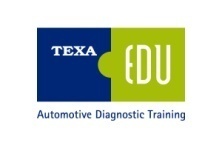 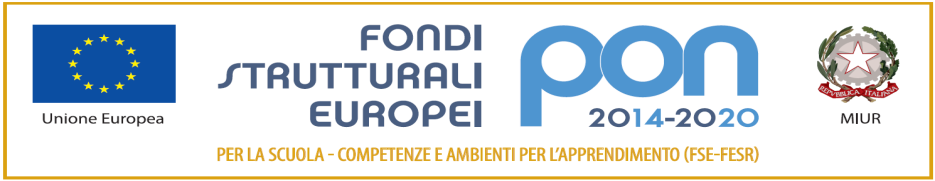 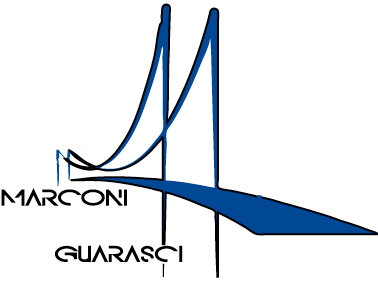 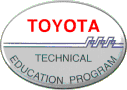        I.I.S. IPSIA“Marconi” Cosenza LS-ITC “Guarasci” RoglianoSEDE: Cosenza IPSIA Diurno e Corso SeraleSEDE: Montalto Uffugo  IPSIA – ITI (Chimica Ambientale)SEDE: Rogliano  Liceo  Scientifico –  Ist. Tec. EconomicoMODULO PER LA RICHIESTA DI UTILIZZO DEL LABORATORIO PER LA DIDATTICAALL’UFFICIO TECNICOI.I.S. IPSIA “Marconi” Cosenza LS-ITC “Guarasci” CosenzaIl/La sottoscritto /a________________________________	docente di _______________________CHIEDEdi poter prenotare la seguente Aula/Laboratorio: * Laboratorio Informatica n. 1					Assistente Tecnico	: Giraldi Paolo Laboratorio Informatica n. 2					Assistente Tecnico: Paletta Rossella Laboratorio Automazione Industriale			Assistente Tecnico: Giraldi Paolo Laboratorio Linguistico Multimediale				Assistente Tecnico: Panza Francesco Laboratorio TEXA						Assistente Tecnico: Meringolo Pasquale Laboratorio TOYOTA					Assistente Tecnico: Patova Attilio Laboratorio 29						Assistente Tecnico: Gallo Luigi Laboratorio 31						Assistente Tecnico: Meringolo Pasquale Aula Magna							Assistente Tecnico: Giraldi Paolo		 Aula Speciale 4 – GRUPPO H* selezionare una sola opzioneUtilizzo di internet:  Si   NoMOTIVAZIONI E FINALITA’ D’USO MATERIALI E STRUMENTI DA UTILIZZARE OVE NECESSARIData  ___/___/____			                                Il Docente ___________________________VISTO:	  SI AUTORIZZA	 NON SI AUTORIZZA	NOTA:			UFFICIO TECNICO	(Prof. Eduardo Perri)	________________________________N.B. – Coloro che intendono usufruire dei Laboratori, della Sala multimediale o delle Aule speciali devono produrre in tempo utile la presente istanza, devono firmare nell’apposito Registro delle presenze, devono assegnare un posto agli allievi usando lo Stampato predisposto1, devono controllare il materiale in dotazione alle singole postazioni e devono segnalare eventuali problemi riscontrati all’inizio ed alla fine della lezione usando la prevista Scheda segnalazione guasti1.Classe/ProgettoSez.IndirizzoGiorno/i:Mese/i:Anno:Dalle ore:Alle ore: